                                                                                                                                              İki nüsha doldurunuz.Analiz sonunda geri istenilen numunelerin analiz yapıldıktan sonra en geç 1 ay içinde alınması gerekmektedir.Zehirli ve sağlığa zararlı numuneler analiz istek formunda belirtilmelidir.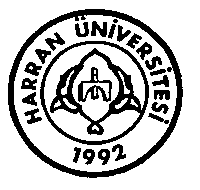 HARRAN ÜNİVERSİTESİBİLİM ve TEKNOLOJİ ARAŞATIRMA MERKEZİ (HÜBTAM)Osmanbey Kampüsü 63300 ŞANLIURFA(0414) 318 30 00  Dahili: 1255                                 http://hubtam.harran.edu.trHARRAN ÜNİVERSİTESİBİLİM ve TEKNOLOJİ ARAŞATIRMA MERKEZİ (HÜBTAM)Osmanbey Kampüsü 63300 ŞANLIURFA(0414) 318 30 00  Dahili: 1255                                 http://hubtam.harran.edu.trSPEKROFOTOMETRİK VE DİĞER ANALİZLER İSTEK FORMUSPEKROFOTOMETRİK VE DİĞER ANALİZLER İSTEK FORMUSPEKROFOTOMETRİK VE DİĞER ANALİZLER İSTEK FORMUSPEKROFOTOMETRİK VE DİĞER ANALİZLER İSTEK FORMUSPEKROFOTOMETRİK VE DİĞER ANALİZLER İSTEK FORMUSPEKROFOTOMETRİK VE DİĞER ANALİZLER İSTEK FORMUANALİZ TALEP BİLGİLERİANALİZ TALEP BİLGİLERİKişi Kurum AdıAdres – Tel:E-mail:                     Tarih :İmza:Analiz Sonucu verilme şekli □ Mail             □ Cd              □ RaporKişi Kurum AdıAdres – Tel:E-mail:                     Tarih :İmza:Analiz Sonucu verilme şekli □ Mail             □ Cd              □ Rapor □ Harran Üniversitesi □ Diğer Üniversite/Kamu Kurum   □  Özel Sektör  □ Harran Üniversitesi □ Diğer Üniversite/Kamu Kurum   □  Özel Sektör ANALİZ TALEP BİLGİLERİANALİZ TALEP BİLGİLERİKişi Kurum AdıAdres – Tel:E-mail:                     Tarih :İmza:Analiz Sonucu verilme şekli □ Mail             □ Cd              □ RaporKişi Kurum AdıAdres – Tel:E-mail:                     Tarih :İmza:Analiz Sonucu verilme şekli □ Mail             □ Cd              □ RaporProjeden Ödenecekse Proje NumarasıProje Yöneticisinin Adı-Soyadı, İmzasıProjeden Ödenecekse Proje NumarasıProje Yöneticisinin Adı-Soyadı, İmzasıNUMUNE BİLGİLERİNUMUNE BİLGİLERİ□ Toplam Yağ Analizi□ Toplam Protein Miktar Tayini
□ Antioksidan Ölçümleri□ Toplam Selüloz□ Toplam Holoselüloz□ Toplam Hemiselüloz□ Toplam Lignin Tayini□ Selülozun Polimerizasyon Derecesi□ Numune Hazırlama□ Toplam Yağ Analizi□ Toplam Protein Miktar Tayini
□ Antioksidan Ölçümleri□ Toplam Selüloz□ Toplam Holoselüloz□ Toplam Hemiselüloz□ Toplam Lignin Tayini□ Selülozun Polimerizasyon Derecesi□ Numune Hazırlama□ Kül Tayini□ Nem tayini□ pH tayini□ EC tayini□Diğer□ Kül Tayini□ Nem tayini□ pH tayini□ EC tayini□DiğerNUMUNE KABULNUMUNE KABULLab. Kayıt Numarası:Geliş tarihi:Analiz tutarı:Lab. Kayıt Numarası:Geliş tarihi:Analiz tutarı:Örnek Adedi:Örnek Etiket Nosu:Örnek Adedi:Örnek Etiket Nosu:ANALİZ BİLGİLERİAnalizi YapanınAdı ve Soyadı :Tarih:İmza :Analizi YapanınAdı ve Soyadı :Tarih:İmza :Analizi YapanınAdı ve Soyadı :Tarih:İmza :Laboratuar Müdürünün imzası:Laboratuar Müdürünün imzası: